CIRCULAR N° 3 AÑO 2021Estimada Comunidad Educativa colegio Diego Velázquez Los saludamos cordialmente en nombre propio y de nuestra presidenta de la Corporación Educacional América Latina, señora María Eugenia Cordero Velásquez. Esperando se encuentren muy bien junto a sus familias, queremos informar a ustedes sobre el proceso de término del año 2021 y la proyección año escolar 2022. Primero que todo, agradecemos a cada una de ustedes. Sin duda ha sido un año lleno de complejidades y desafíos, pero también de oportunidades y satisfacciones, juntos hemos logrado salir adelante para apoyar a nuestros estudiantes, fortaleciendo la alianza familia-colegio y de esta manera mantener el vínculo.Agradecer a nuestros apoderados y alumnos, quienes en medio de la adversidad pudieron adaptarse a este gran desafío, invirtiendo todo su esfuerzo y compromiso con su proceso de aprendizaje.Es también la oportunidad de reconocer a nuestros Docentes, Asistentes de la Educación y Funcionarios, un equipo que trabajó arduamente para levantar, desarrollar y potenciar este sistema educativo semipresencial. En el contexto del cierre de año escolar quisiéramos informar lo siguiente:ÁREA ACADÉMICA Como establecimiento hemos ajustado estrategias, actividades y metodologías hacia una educación mixta que dio continuidad al proceso educativo tomando en cuenta la priorización curricular, la flexibilización y el Decreto 67 para la Evaluación y la Calificación. Las clases se pudieron realizar de forma simultánea gracias a la adquisición por parte de la Corporación Educacional de cámaras que permitieron la transmisión vía Zoom para los estudiantes que se encontraban siguiendo su proceso de aprendizaje en el hogar. Este sistema, se sustentó en una red de conectividad de fibra óptica contratada por nuestra entidad sostenedora, quien además proporcionó todos los recursos tecnológicos necesarios para una adecuada implementación de las clases híbridas, entre ellos, proyectores, notebooks, tablets, micrófonos inalámbricos y módems para profesores y alumnos. También, para tareas de soporte tecnológico, la Corporación contrató de forma permanente a un técnico informático que asesoró en todas las instancias a alumnos y profesores.Todo esto no hubiera sido posible, sin el beneplácito, visión, liderazgo y apoyo permanente de nuestra Presidenta de la Corporación Educacional, Sra. María Eugenia Cordero, quien, en todo momento, otorga todos los medios para que a pesar del contexto se pueda llevar a cabo la vida académica en óptimas condiciones, cumpliendo más allá de lo que solicitó el Ministerio de Educación para asegurar la continuidad del proceso educativo, al ampliar y fortalecer los recursos para el aprendizaje. Para la preparación académica y acompañamiento a los estudiantes, la Corporación becó a 16 de nuestros alumnos de IV medio con el beneficio del preuniversitario Pedro de Valdivia y para aquellos estudiantes con Necesidades Educativas Especiales se otorgaron apoyos pedagógicos a cargo del equipo de profesionales del colegio (Fonoaudióloga, Educadora Diferencial, Psicopedagoga y profesores tutores), asimismo se brindaron los espacios para el sano esparcimiento de nuestros estudiantes con la realización de diferentes talleres extraprogramáticos.También, se desarrollaron otras acciones como:Aplicación del Diagnóstico Integral de Aprendizajes Socioemocional y Académico (DIA), para tomar decisiones pedagógicas con miras a una adecuada planificación de nuestros procesos.Utilización de la plataforma Classroom desde la cual el alumno/apoderado accedió a los contenidos y materiales necesarios para realizar sus actividades académicas.Flexibilidad horaria para que los alumnos pudieran organizar de mejor manera su tiempo escolar, yDesarrollamos un “Plan de Acompañamiento para el aprendizaje” en el que directivos, docentes y educadoras apoyaron con estrategias a los estudiantes para lograr la reconstrucción de sus aprendizajes.ÁREA DE CONVIVENCIA ESCOLAR E INSPECTORÍAEn el actual contexto, el área de convivencia escolar, a través de un equipo multidisciplinario, realizó acciones para el intercambio de información y una convivencia acorde y consecuente con nuestros principios, a través de reuniones periódicas con apoderados, intervenciones con grupos cursos y estudiantes. Otras acciones llevadas a cabo en esta área:Proceso de Vacunación Anti-infuenza – y por Covid-19Entrega de Canastas de Alimentos para los estudiantes beneficiarios de JunaebOrientaciones para la obtención de la TNE (Tarjeta nacional estudiantil)PROTOCOLOS SANITARIOSEl Colegio desarrolló todos los esfuerzos necesarios para brindar seguridad en sus clases presenciales, cumpliendo con todos los protocolos sanitarios vigentes, situación ratificada por las visitas de supervisión realizada por la Superintendencia de Educación y el MINSAL. Destacando en este sentido que, la Corporación Educacional nos proporcionó todos los medios materiales tales como: rayo láser, amonio cuaternario, temporizador, purificador de aire, toma de temperatura, mascarillas, guantes, alcohol gel, pediluvio, y otros tantos elementos para el cuidado y protección de la comunidad, así como para la sanitización permanente durante los recreos y el transcurso de toda la jornada escolar. PROYECCIÓN AÑO 2022Informamos que, de acuerdo a las indicaciones del Ministerio de Educación para el funcionamiento del año 2022, destacamos que el próximo año se retoman las clases presenciales con asistencia obligatoria a contar del miércoles 2 de marzo,                       por ello es importante mantenerse informados en nuestros canales de comunicación oficiales, donde publicaremos los lineamientos para el año escolar.PÁGINA WEBInvitamos a toda la Comunidad Educativa a visitar nuestro sitio web www.diegovelazquez.cl. En él encontrará todos los documentos e información oportuna con miras al año escolar 2022.  Al despedirnos, quisiéramos destacar el trabajo en conjunto de nuestra Corporación Educacional, de profesores, estudiantes y apoderados, que ha tenido un sello del que no todos pueden hablar: trabajo en equipo. Agradezco verdaderamente la buena disposición de todos para adaptarnos y empatizar con la realidad del otro.Deseamos a toda nuestra comunidad educativa que el año nuevo nos depare muchas bendiciones. ¡Felices Vacaciones, los esperamos el 2022! Un abrazo fraterno para todos.Con sinceras atenciones,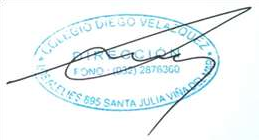 JULIO FRANCISCO MOLINA ARAOSDIRECTOR“El Colegio Diego Velázquez ES UN ESPACIO SEGURO”Finalmente, para dar cumplimiento a las expectativas de nuestros estudiantes y sus familias, se llevaron a cabo las ceremonias propias de nuestra vida escolar.  Se desarrolló de manera significativa la ceremonia de Licenciatura y de entrega de documentos para nuestros Cuartos Medios. Además, con este mismo objetivo, se abrieron espacios para octavo básico y Kínder, reafirmando nuestro compromiso por mantener vivos sellos y valores institucionales.